السؤال الأول : اختاري الإجابة الصحيحة من بين الاختيارات التاليةالسؤال الثاني : أ / اكتبي المصطلح المناسب مما يلي امام تعريفه( الرُّقية الشَّرعيَّة – الاعتكاف -الاستعانة – العقيقة  - الذّبح –  التمائم  ) ب- ضع الحكم الشرعي لكل من الأفعال التالية في مكانه المناسب(    مكروه   - واجب   - لا يجوز - شرك أكبر – بدعة محرمة     )                                            ج/ أكملي ما يلي  : صفة الاستعاذة الشرعية ................................................................................كانت النفقة على الأهل أفضل من الصدقة لآن ......................................................المراد بقول النبي عليه السلام "(فليس مني )  ........................................................يسمي ميقات قرن المنازل الآن بــــــ ......................................................................ميقات الحج الزماني هو .................................................................................. السؤال الثالث : أ/ ضع رقم الاجابة الصحيحة في المكان المناسبب : ضع علامة ( √) امام العبارة الصحيحة وعلامة (× ) امام العبارة الخاطئة مما يلي :تم و بحمد الله  طالباتي الغاليات محبتكم في الله أ. لؤلؤة العتيق  https://t.me/albayan_12قناة البيان للعروض والعلوم الشرعية  لمزيد من الأسئلة والمراجعات أضغط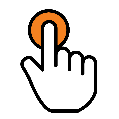 الدرجة الدرجة السؤال 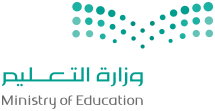 الاختبار النهائي لمادة الدراسات الإسلامية للصف الثاني متوسط الفصل الدراسي الثاني 1445هاللَّهُمَّ لَا سَهْلَ إلاَّ مَا جَعَلْتَهُ سَهْلاً، وأنْتَ تَجْعَلُ الحَزْنَ إذَا شِئْتَ سَهْلاًالمملكة العربية السعودية                                                                                          وزارة التعليم                                                                                                        الإدارة العامة للتعليم بمنطقة ..................                                                                    المدرسة :                                                                                                              المملكة العربية السعودية                                                                                          وزارة التعليم                                                                                                        الإدارة العامة للتعليم بمنطقة ..................                                                                    المدرسة :                                                                                                              كتابة رقماً السؤال الاختبار النهائي لمادة الدراسات الإسلامية للصف الثاني متوسط الفصل الدراسي الثاني 1445هاللَّهُمَّ لَا سَهْلَ إلاَّ مَا جَعَلْتَهُ سَهْلاً، وأنْتَ تَجْعَلُ الحَزْنَ إذَا شِئْتَ سَهْلاًالمملكة العربية السعودية                                                                                          وزارة التعليم                                                                                                        الإدارة العامة للتعليم بمنطقة ..................                                                                    المدرسة :                                                                                                              المملكة العربية السعودية                                                                                          وزارة التعليم                                                                                                        الإدارة العامة للتعليم بمنطقة ..................                                                                    المدرسة :                                                                                                              س1الاختبار النهائي لمادة الدراسات الإسلامية للصف الثاني متوسط الفصل الدراسي الثاني 1445هاللَّهُمَّ لَا سَهْلَ إلاَّ مَا جَعَلْتَهُ سَهْلاً، وأنْتَ تَجْعَلُ الحَزْنَ إذَا شِئْتَ سَهْلاًالمملكة العربية السعودية                                                                                          وزارة التعليم                                                                                                        الإدارة العامة للتعليم بمنطقة ..................                                                                    المدرسة :                                                                                                              المملكة العربية السعودية                                                                                          وزارة التعليم                                                                                                        الإدارة العامة للتعليم بمنطقة ..................                                                                    المدرسة :                                                                                                              س2الاختبار النهائي لمادة الدراسات الإسلامية للصف الثاني متوسط الفصل الدراسي الثاني 1445هاللَّهُمَّ لَا سَهْلَ إلاَّ مَا جَعَلْتَهُ سَهْلاً، وأنْتَ تَجْعَلُ الحَزْنَ إذَا شِئْتَ سَهْلاًالمملكة العربية السعودية                                                                                          وزارة التعليم                                                                                                        الإدارة العامة للتعليم بمنطقة ..................                                                                    المدرسة :                                                                                                              المملكة العربية السعودية                                                                                          وزارة التعليم                                                                                                        الإدارة العامة للتعليم بمنطقة ..................                                                                    المدرسة :                                                                                                              س3الاختبار النهائي لمادة الدراسات الإسلامية للصف الثاني متوسط الفصل الدراسي الثاني 1445هاللَّهُمَّ لَا سَهْلَ إلاَّ مَا جَعَلْتَهُ سَهْلاً، وأنْتَ تَجْعَلُ الحَزْنَ إذَا شِئْتَ سَهْلاًالدراسات الإسلامية المادة المجموع الاختبار النهائي لمادة الدراسات الإسلامية للصف الثاني متوسط الفصل الدراسي الثاني 1445هاللَّهُمَّ لَا سَهْلَ إلاَّ مَا جَعَلْتَهُ سَهْلاً، وأنْتَ تَجْعَلُ الحَزْنَ إذَا شِئْتَ سَهْلاًالثاني متوسطالصف المجموع الاختبار النهائي لمادة الدراسات الإسلامية للصف الثاني متوسط الفصل الدراسي الثاني 1445هاللَّهُمَّ لَا سَهْلَ إلاَّ مَا جَعَلْتَهُ سَهْلاً، وأنْتَ تَجْعَلُ الحَزْنَ إذَا شِئْتَ سَهْلاًساعتينالزمن المصححاسم الطالبة المراجعرقم الجلوس المدققتأكد من عدد صفحات الاخــــــــتـــــــبــــــــــار 3ورقات                     تأكد من عدد صفحات الاخــــــــتـــــــبــــــــــار 3ورقات                     تأكد من عدد صفحات الاخــــــــتـــــــبــــــــــار 3ورقات                     1- يشرع للمسلم أن يستعيذ من كل مايخافه في . 1- يشرع للمسلم أن يستعيذ من كل مايخافه في . 1- يشرع للمسلم أن يستعيذ من كل مايخافه في . 1- يشرع للمسلم أن يستعيذ من كل مايخافه في . 1- يشرع للمسلم أن يستعيذ من كل مايخافه في . 1- يشرع للمسلم أن يستعيذ من كل مايخافه في . الدنيا والآخرةجالآخرة فقطبالدنيا فقطأ2- حكم قول الشخص : (أعوذ بالله وبك )2- حكم قول الشخص : (أعوذ بالله وبك )2- حكم قول الشخص : (أعوذ بالله وبك )2- حكم قول الشخص : (أعوذ بالله وبك )2- حكم قول الشخص : (أعوذ بالله وبك )2- حكم قول الشخص : (أعوذ بالله وبك )مكروهجيجوزبلا يجوزأ3- المقصود باليد العليا أي المتصدقة وهي .......... 3- المقصود باليد العليا أي المتصدقة وهي .......... 3- المقصود باليد العليا أي المتصدقة وهي .......... 3- المقصود باليد العليا أي المتصدقة وهي .......... 3- المقصود باليد العليا أي المتصدقة وهي .......... 3- المقصود باليد العليا أي المتصدقة وهي .......... السائلة    جالمنفقة بالمستغنية أ4- قال تعالى " لَّقَدۡ أَضَلَّنِي عَنِ ٱلذِّكۡرِ بَعۡدَ إِذۡ جَآءَنِيۗ " المراد بـ   أضلني4- قال تعالى " لَّقَدۡ أَضَلَّنِي عَنِ ٱلذِّكۡرِ بَعۡدَ إِذۡ جَآءَنِيۗ " المراد بـ   أضلني4- قال تعالى " لَّقَدۡ أَضَلَّنِي عَنِ ٱلذِّكۡرِ بَعۡدَ إِذۡ جَآءَنِيۗ " المراد بـ   أضلني4- قال تعالى " لَّقَدۡ أَضَلَّنِي عَنِ ٱلذِّكۡرِ بَعۡدَ إِذۡ جَآءَنِيۗ " المراد بـ   أضلني4- قال تعالى " لَّقَدۡ أَضَلَّنِي عَنِ ٱلذِّكۡرِ بَعۡدَ إِذۡ جَآءَنِيۗ " المراد بـ   أضلني4- قال تعالى " لَّقَدۡ أَضَلَّنِي عَنِ ٱلذِّكۡرِ بَعۡدَ إِذۡ جَآءَنِيۗ " المراد بـ   أضلنيارشده ودبر لهجيسر لي وسهلبأبعدني وصدني عن القرآنأ5-  ................ على الأهل أفضل من الصدقة5-  ................ على الأهل أفضل من الصدقة5-  ................ على الأهل أفضل من الصدقة5-  ................ على الأهل أفضل من الصدقة5-  ................ على الأهل أفضل من الصدقة5-  ................ على الأهل أفضل من الصدقةلا شيء مما سبق جالسؤالبالنفقةأ6-  من فوائد الرفق ...6-  من فوائد الرفق ...6-  من فوائد الرفق ...6-  من فوائد الرفق ...6-  من فوائد الرفق ...6-  من فوائد الرفق ...جميع ما سبقجتيسير الأمور بمحبة الله والاقتداء بسنة النبي ﷺ أ7- المراد بـ مخيلة في حديث النبي عليه السلام " كُلُوا وَتَصَدَّقُوا وَالْبَسُوا فِي غَيْرِ إسْرَافٍ وَلا مَخِيلةٍ "7- المراد بـ مخيلة في حديث النبي عليه السلام " كُلُوا وَتَصَدَّقُوا وَالْبَسُوا فِي غَيْرِ إسْرَافٍ وَلا مَخِيلةٍ "7- المراد بـ مخيلة في حديث النبي عليه السلام " كُلُوا وَتَصَدَّقُوا وَالْبَسُوا فِي غَيْرِ إسْرَافٍ وَلا مَخِيلةٍ "7- المراد بـ مخيلة في حديث النبي عليه السلام " كُلُوا وَتَصَدَّقُوا وَالْبَسُوا فِي غَيْرِ إسْرَافٍ وَلا مَخِيلةٍ "7- المراد بـ مخيلة في حديث النبي عليه السلام " كُلُوا وَتَصَدَّقُوا وَالْبَسُوا فِي غَيْرِ إسْرَافٍ وَلا مَخِيلةٍ "7- المراد بـ مخيلة في حديث النبي عليه السلام " كُلُوا وَتَصَدَّقُوا وَالْبَسُوا فِي غَيْرِ إسْرَافٍ وَلا مَخِيلةٍ "الجــــــــــــحودجبخل وتقصيربالتكبر والخيلاءأ8- من حكمة إنزال القرآن مفرقاً 8- من حكمة إنزال القرآن مفرقاً 8- من حكمة إنزال القرآن مفرقاً 8- من حكمة إنزال القرآن مفرقاً 8- من حكمة إنزال القرآن مفرقاً 8- من حكمة إنزال القرآن مفرقاً جميع ما سبق جتقوية قلب النبي عليه السلام وتزيده طمأنينةبتثبيت قلب الرسول ﷺأ9- يحرم صيام يوم الثلاثين من شعبان إذا كانت ليلته ليلة غبار أو غيم يحول دون رؤية الهلال ..و يسمي يوم9- يحرم صيام يوم الثلاثين من شعبان إذا كانت ليلته ليلة غبار أو غيم يحول دون رؤية الهلال ..و يسمي يوم9- يحرم صيام يوم الثلاثين من شعبان إذا كانت ليلته ليلة غبار أو غيم يحول دون رؤية الهلال ..و يسمي يوم9- يحرم صيام يوم الثلاثين من شعبان إذا كانت ليلته ليلة غبار أو غيم يحول دون رؤية الهلال ..و يسمي يوم9- يحرم صيام يوم الثلاثين من شعبان إذا كانت ليلته ليلة غبار أو غيم يحول دون رؤية الهلال ..و يسمي يوم9- يحرم صيام يوم الثلاثين من شعبان إذا كانت ليلته ليلة غبار أو غيم يحول دون رؤية الهلال ..و يسمي يوميوم الترويةجيوم الشكبيوم التشريقأ10- يسن صيام أيام البيض وهي يوم ....10- يسن صيام أيام البيض وهي يوم ....10- يسن صيام أيام البيض وهي يوم ....10- يسن صيام أيام البيض وهي يوم ....10- يسن صيام أيام البيض وهي يوم ....10- يسن صيام أيام البيض وهي يوم ....9- 10- 11ج11- 12- 13ب13- 14- 15أ11- المراد بــ سبيلا في قول الله تعالى " يَا لَيْتَنِي اتَّخَذْتُ مَعَ الرَّسُولِ سَبِيلًا "11- المراد بــ سبيلا في قول الله تعالى " يَا لَيْتَنِي اتَّخَذْتُ مَعَ الرَّسُولِ سَبِيلًا "11- المراد بــ سبيلا في قول الله تعالى " يَا لَيْتَنِي اتَّخَذْتُ مَعَ الرَّسُولِ سَبِيلًا "11- المراد بــ سبيلا في قول الله تعالى " يَا لَيْتَنِي اتَّخَذْتُ مَعَ الرَّسُولِ سَبِيلًا "11- المراد بــ سبيلا في قول الله تعالى " يَا لَيْتَنِي اتَّخَذْتُ مَعَ الرَّسُولِ سَبِيلًا "11- المراد بــ سبيلا في قول الله تعالى " يَا لَيْتَنِي اتَّخَذْتُ مَعَ الرَّسُولِ سَبِيلًا "طريق الهدايةجطريق الصدقبطريق إلى الجنةأ12- حكم الاستعانة بالمعلم على فهم الدرس12- حكم الاستعانة بالمعلم على فهم الدرس12- حكم الاستعانة بالمعلم على فهم الدرس12- حكم الاستعانة بالمعلم على فهم الدرس12- حكم الاستعانة بالمعلم على فهم الدرس12- حكم الاستعانة بالمعلم على فهم الدرسمكروهججائزبشركأ13- مثال على الاستعاذةُ بالمخلوق فيما لا يقدر عليه إلا الله.13- مثال على الاستعاذةُ بالمخلوق فيما لا يقدر عليه إلا الله.13- مثال على الاستعاذةُ بالمخلوق فيما لا يقدر عليه إلا الله.13- مثال على الاستعاذةُ بالمخلوق فيما لا يقدر عليه إلا الله.13- مثال على الاستعاذةُ بالمخلوق فيما لا يقدر عليه إلا الله.13- مثال على الاستعاذةُ بالمخلوق فيما لا يقدر عليه إلا الله.القول( أعوذ بالله ثم بك من كذا )جالقول ( أعذني من كذا )بالاستعاذةُ بالأمواتأ14- المخاطب في قول الله تعالى " أَلَمۡ تَرَ أَنَّ ٱللَّهَ يُسَبِّحُ لَهُۥ مَن فِي ٱلسَّمَٰوَٰتِ وَٱلۡأَرۡضِ"14- المخاطب في قول الله تعالى " أَلَمۡ تَرَ أَنَّ ٱللَّهَ يُسَبِّحُ لَهُۥ مَن فِي ٱلسَّمَٰوَٰتِ وَٱلۡأَرۡضِ"14- المخاطب في قول الله تعالى " أَلَمۡ تَرَ أَنَّ ٱللَّهَ يُسَبِّحُ لَهُۥ مَن فِي ٱلسَّمَٰوَٰتِ وَٱلۡأَرۡضِ"14- المخاطب في قول الله تعالى " أَلَمۡ تَرَ أَنَّ ٱللَّهَ يُسَبِّحُ لَهُۥ مَن فِي ٱلسَّمَٰوَٰتِ وَٱلۡأَرۡضِ"14- المخاطب في قول الله تعالى " أَلَمۡ تَرَ أَنَّ ٱللَّهَ يُسَبِّحُ لَهُۥ مَن فِي ٱلسَّمَٰوَٰتِ وَٱلۡأَرۡضِ"14- المخاطب في قول الله تعالى " أَلَمۡ تَرَ أَنَّ ٱللَّهَ يُسَبِّحُ لَهُۥ مَن فِي ٱلسَّمَٰوَٰتِ وَٱلۡأَرۡضِ"الخلق عامهجالإنس والجنبمحمد صل الله عليه وسلم أ15- إذا اعتقد شخص  أن هذه التمائم لبسها سبب في دفع البلاء فحكم ذلك15- إذا اعتقد شخص  أن هذه التمائم لبسها سبب في دفع البلاء فحكم ذلك15- إذا اعتقد شخص  أن هذه التمائم لبسها سبب في دفع البلاء فحكم ذلك15- إذا اعتقد شخص  أن هذه التمائم لبسها سبب في دفع البلاء فحكم ذلك15- إذا اعتقد شخص  أن هذه التمائم لبسها سبب في دفع البلاء فحكم ذلك15- إذا اعتقد شخص  أن هذه التمائم لبسها سبب في دفع البلاء فحكم ذلكجائزجشرك أصغر ينافي كمال التوحيدبشرك أكبر أالتعريف المصطلح طلبُ العون من الله جلَّ وعلا في الحصول على المطلوب والنجاة من المكروه وهي ما كان بالقرآن الكريم، وما أثر عن النبي صلى الله عليه وسلم من الأذكار، وبالأدعية الشرعية.التي تذبح عن المولودتذكيةُ الحيوان المأكول البري، بقطع حُلقومه ومَريئهِ وأحد ودجيهِ.لزوم المسجد لعبادة الله تعالى الفعلالحكمحكم غض البصر عن ما حرم الله حكم دخول بيوت الآخرين بحجة أنها خالية من أهلها حكم افراد يوم الجمعة بالصيامالاستعانة بالصحابة رضي الله عنهم...حكم الطواف بالقبور والأضرحة 1أبو موسى الأشعريالرقى المشتملة على الشرك  مثل دعاء غير الله ، الاستغاثة بغير الله والاستعاذة بغير الله.2فتنة الاستدراجالهدي وهو الذي يذبح في الحج أو العمرة3الرجال المعتوهين. المراد بقول الله تعالى " غير أولي الإربة " 4الذبائحُ المشروعةُهي  أن يغدق الله على العبد النعم وهو مقيم على المعاصي ثم يأخذه بغته 5الرُّقية المحرَّمةقال عنه الرسول : ( أعطي مزمارً من مزامير آل داود ) العلامة المناسبةالعبارةسميت السورة بالفرقان لآن القرآن نزل فارق بين الحق والباطلالشفاعة يوم القيامة خاصة بـأهل التوحيد  يعد العكوف في المسجد للتفرغ والطاعة لله  من عبادة مشروعة من  ( يجب ) عليه الفطر في نهار رمضان و( يجب ) عليه القضاء هي المرأة الحائض والنفساءمن أكل وهو شاك في طلوع الفجر ثم تبين أنه قد طلع الفجر ، فصيامه  باطل ووجب عليه القضاء حكم من أخر قضاء صيام رمضان بعد رمضان الآتي لغير عذر هو أثم وعليه التوبة والقضاء وإطعام مسكين عن كل يوم 